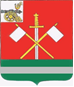 СМОЛЕНСКАЯ ОБЛАСТЬМОНАСТЫРЩИНСКИЙ РАЙОННЫЙ СОВЕТ ДЕПУТАТОВ РЕШЕНИЕ     от 23 апреля 2021 года                                                                               № 25В соответствии с областным законом от 31 марта 2009 года № 9-з «О гарантиях осуществления полномочий депутата, члена выборного органа местного самоуправления, выборного должностного лица местного самоуправления в Смоленской области», статьей 271 Устава муниципального образования «Монастырщинский район» Смоленской области, Монастырщинский районный Совет депутатовРЕШИЛ:1. Установить Главе муниципального образования «Монастырщинский район» Смоленской области Титову Виктору Борисовичу ненормированный рабочий день.2. Настоящее решение вступает в силу с момента подписания и распространяет своё действие на правоотношения, возникшие с 4 марта 2021 года.     Об установлении ненормированного рабочего дня Главе муниципального образования «Монастырщинский район» Смоленской области В.Б. ТитовуГлава муниципального образования «Монастырщинский район» Смоленской области                                             В.Б. Титов               Председатель               Монастырщинского районного              Совета депутатов                                П.А. Счастливый